Положениеоб Учебном центре «Горняк» структурном подразделении ООО «ИКЦ «Промбезопасность»1.Общие положения Учебный центр «Горняк» (далее по тексту Учебный центр) является структурным подразделением ООО «ИКЦ «Промбезопасность». Основными задачами Учебного центра являются:подготовка рабочих начального уровня квалификации (разряда, класса, категории);переподготовка и обучение рабочих вторым профессиям;предаттестационная подготовка для руководителей и специалистов по вопросам промышленной безопасности;повышение квалификации;методическая помощь предприятиям и организациям в решении вопросов обучения кадров на производстве;выпуск учебно-методической литературы;рекламно-издательская деятельность;обеспечение предприятий и организаций, а так же частных лиц технической литературой и нормативно-технической документацией. В своей деятельности Учебный центр руководствуется действующим законодательством Российской Федерации Учебный центр ведет делопроизводство, архив, статистический учет, отчитывается о работе перед руководством ООО «ИКЦ «Промбезопасность». Место нахождение Учебного центра: 680000, г. Хабаровск, ул. Комсомольская, 75 б, оф.1, оф. 2.2.Учебно-производственная база и финансирование учебного центра Учебный центр располагает учебными классами, наглядными пособиями, литературой в соответствии  с требованиями. Базу для проведения практических занятий, стажировки слушателей Центра предоставляют предприятия в соответствии с профилем обучения на основе договоров о сотрудничестве. Источниками финансирования Учебного центра являются:средства, поступающие в виде платы за предоставленные образовательные и иные услуги;спонсорские взносы юридических и физических лиц, поддерживающих деятельность центра, предоставляемые на безвозмездной основе для целевого финансирования деятельности центра.благотворительные взносы и иное безвозмездно передаваемое имущество, полученное центром от третьих лиц в интересах центра.иные источники, предусмотренные законодательством РФ. Учебный центр выполняет работы (оказывает услуги) на платной основе по договорам с физическими и юридическими лицами. Расходование средств центром производится на основании документов, подписанных генеральным директором ООО «ИКЦ «Промбезопасность», или уполномоченными им лицами, в установленном порядке. Учебный центр полностью несет затраты на осуществление основной деятельности. Рекламные расходы покрываются Учебным центром полностью за свой счет.Организация учебной работы. Учебный центр реализует следующие виды профессионального обучения:подготовка по профессиям рабочих и должностям служащих, лиц ранее не имевших профессии рабочего и должности служащего.переподготовка рабочих и служащих, уже имеющих профессию рабочего, профессии рабочих или должность служащего, должности служащих, в целях получения новой профессии рабочего или должности служащего с учетом потребностей производства, вида профессиональной деятельности.повышение квалификации лиц, уже имеющих уже имеющих профессию рабочего, профессии рабочих или должность служащего, должности служащих, в целях последовательного совершенствования профессиональных знаний, умений и навыков по имеющейся профессии рабочего, профессии рабочих или должность служащего, должности служащих без повышения образовательного уровня.  Проводит предаттестационную подготовку для руководителей и специалистов по  общим вопросам промышленной безопасности, требованиям промышленной безопасности в конкретных отраслях промышленности.  Учебный центр осуществляет обучение, предаттестационную подготовку по промышленной безопасности по заявкам от предприятий, физических лиц, на основе договора, заключаемого со слушателем (физическим или юридическим лицом), обязующимся оплатить обучение. Обучение в Учебном центре проводится групповое (группа не менее 5 человек), имеющих одну профессию или специальность с учетом уровня образования, опыта практической работы, квалификации. Профессиональное обучение в Учебном центре проводится по дневной форме обучения (очно), с отрывом от производства или без отрыва от производства при соблюдении всех необходимых условий (наличие определенной квалификации работника, достаточный стаж работы, наличие опытного наставника на предприятии для прохождения производственного обучения, возможности выезда преподавателя Центра на предприятие). Программа профессиональной подготовки специалистов предусматривает получение ими основных знаний, умений и навыков необходимых для выполнения профессиональной деятельности. По результатам прохождения профессиональной подготовки специалисты получают удостоверение (свидетельство), удостоверяющее их право (квалификацию) вести профессиональную деятельность по определенной профессии. Продолжительность профессионального обучения определяется конкретной программой профессионального обучения, разрабатываемой и утверждаемой на основе установленных квалификационных требований (профессиональных стандартов). Программы согласовываются с вышестоящим ведомством Федеральной службой по экологическому, технологическому и атомному надзору (Ростехнадзором). Планирование и учет учебной работы ведутся в соответствии с нормативами,  утвержденными законодательством РФ. Учебный процесс включает в себя теоретическое обучение и практические занятия, в том числе групповое учебно-производственное обучение на производственно-технической базе (складе ВМ, лаборатории, полигоне, действующем участке службы буровзрывных работ и др.) организации. Стажировка обучающихся осуществляется на основании договор о стажировке, заключенных с предприятиями и организациями.После теоретического обучения, включая групповое производственное обучение и лабораторно-практические занятия, слушатели сдают экзамен квалификационной комиссии под председательством представителя Ростехнадзора по ДФО.Обучение проводится по утвержденным учебным планам на русском языке. Планирование и учет учебной работы ведутся в соответствии с нормативами,  утвержденными законодательством РФ.Учебный процесс включает в себя теоретическое обучение и практические занятия, в том числе групповое учебно-производственное обучение на производственно-технической базе (складе ВМ, лаборатории, полигоне, действующем участке службы буровзрывных работ и др.) организации. Стажировка обучающихся осуществляется на основании договор о стажировке, заключенных с предприятиями и организациями.После теоретического обучения, включая групповое производственное обучение и лабораторно-практические занятия, слушатели сдают экзамен квалификационной комиссии под председательством представителя Ростехнадзора по ДФО.Успешно сдавшим экзамен выдается документ (Единая книжка взрывника, удостоверение, свидетельство о повышении квалификации), в котором делается отметка о том, что указанное лицо имеет право выполнять определенные виды работ.После сдачи экзаменов слушатель отправляется на стажировку, по окончанию стажировки стажеры подвергаются квалификационным испытаниям, по итогам которых делается запись о прохождении стажировки с указание даты испытанийВ центре установлен режим занятий:продолжительность академического часа-45 мин;предельная дневная нагрузка не более 8 часов;продолжительность лекции – 45, 90 минут;продолжительность перерывов - 5-15 минут.Слушатели, работники учебного центра Зачисление Слушателей на обучение в Центре производится по мере набора групп, на основании заявок, представленных заказчиком и приказа директора Центра с указанием Ф.И.О. Зачисление Слушателей на курсы проходит в точном соответствии с требованиями к предъявляемому возрасту, образованию, стажу работы. Слушатели предоставляют медицинскую справку, определяющую их пригодность к выполняемой работе по профессии. Отчисление Слушателей возможно в следующих случаях:нарушение Внутреннего распорядка Центра;неявки на два и более занятия без указания уважительной причины;нахождение на занятиях под воздействием алкогольных и наркотических веществ;по личному заявлению слушателей с указанием причины. К педагогической деятельности в Учебном центре допускаются лица, имеющие высшее профессиональное образование или среднее профессиональное образование и стаж работы соответствующего профиля не менее 5 лет. Образовательный ценз указанных лиц подтверждается документами государственного образца о соответствующем уровне образования и (или) квалификации. Наряду со штатными преподавателями учебный процесс в Учебном центре могут осуществлять преподаватели других организаций и учреждений, ведущие специалисты, инженерно-технические работники, представители федеральных органов исполнительной власти на условиях совместительства или почасовой оплаты труда в порядке, установленном законодательством Российской Федерации.Управление учебным центром Учебный центр осуществляет свою деятельность в соответствии с Конституцией Российской Федерации, Законом РФ «Об образовании», Федеральными законами и нормативно-правовыми актами, действующими на территории РФ.Штат Учебного центра утверждается генеральным директором организации ООО «ИКЦ «Промбезопасность». Структура Учебного центра представлена в Приложении № 1 Положения об Учебном центре. Положение об учебном центре утверждается генеральным директором ООО «ИКЦ «Промбезопасность». Учебный центр создается, реорганизуется и ликвидируется в соответствии с действующим законодательством Российской Федерации, Уставом ООО «ИКЦ «Промбезопасность». Директор Учебного центра назначается приказом генерального директора ООО «ИКЦ «Промбезопасность». Директору Учебного центра не разрешается совмещать свою должность с другой оплачиваемой руководящей должностью (кроме научного и научно-методического руководства) внутри или вне этого учреждения. Подбор сотрудников Учебного центра осуществляет директор Учебного центра по согласованию с генеральным директором ООО «ИКЦ «Промбезопасность» в соответствии с ТК РФ, настоящим Положением и должностными инструкциями. Учет и отчетность, ответственность. Учебный центр представляет по установленной форме статистическую и иную отчетность в территориальный орган Ростехнадзора и другие органы государственного надзора, в случаях, предусмотренных Федеральными законами и иными нормативно-правовыми актами. Работники Учебного центра несут установленную законодательством Российской Федерации дисциплинарную, материальную или уголовную ответственность за сохранность и эффективное использование закрепленной за ними собственности, за достоверность предоставленной отчетности.Лист ознакомления: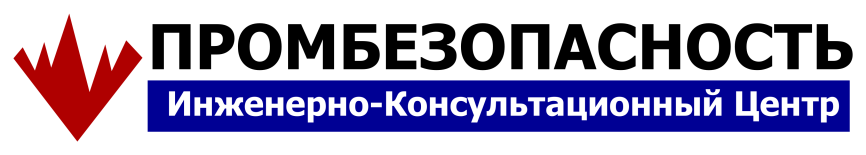 